Name________________________________________________________________                      Five-Star HomeworkInstructions:  Choose any combination of activities below to earn 5 stars.  The learning opportunities below are grouped according to level of challenge.  More stars are awarded to the more challenging activities. It is okay to go above and beyond to earn more stars!Color in the stars of the chosen activities. Attach this cover sheet to the completed assignments. ***Due Date: Thursday, March 23. Please attach this page to the top of your homework.  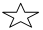 If you have been assigned sight words or vocabulary to practice, make sure to practice them every day. Use strategies to solve the two-digit addition and subtraction problems:38+5=60-30=25+20=40+53=70-70=15+40=Solve the following extended response problem. Make sure to show your strategy, pictures, and solutions. How many solutions can you think of?*Haley had three boxes of crayons with a total of 16 crayons. One box had 6 crayons. How many crayons could the other two boxes have?Take a practice spelling test with an adult. Highlight the vowel team in each word. Practice reading the words also.Practice your addition and/or subtraction facts to 10. Put these facts on flashcards and play games to memorize them. You should be able to say the answer within 3 seconds of looking at the problem. See how fast you can be!We will soon be learning about George Washington Carver. Research this famous American. What important contributions did he make to our country? What did he invent? How did he help farmers? Create a project (book, poster, report) to share your information with the class.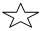 Choose your favorite wild animal. Research your animal on Pebble Go or another site to find out its habitat, description, diet, and movement. Create a project (diorama, poster, book, song, etc…) to teach your classmates about your animal. Be creative and have fun!Choose a math game from my blog. Play the game to practice addition, subtraction, missing addends, balanced equations, or place value. http://mrsgrecko.edublogs.orgDon’t forget, you can find these games on my blog anytime!Curl up and read 3 good books with a parent. If the book is fiction, retell the story to your parent and explain the central message. If the book is non-fiction, tell your parent the main topic and supporting key details that you learned.